Пример оформления тезисовЭКОНОМИЧЕСКОЕ РАЗВИТИЕ РЕГИОНАИванов И.И., Губа О.А.Казанский федеральный университет, Казань, РоссияАннотация.Ключевые слова:Основной текстСписок литературыКоперников В.В. Пространственная структура // Журнал экономики. – 2015. – С. 24-42.Пример оформления рисунков и таблиц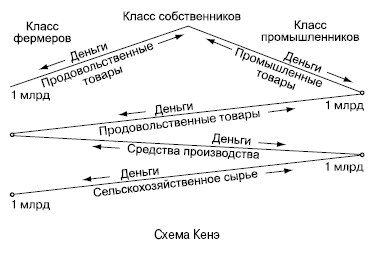 Схема Франсуа КенэОсновные экономические школы№Экономические школыПредставителиПроизведения1Меркантилизм  XV—XVIII ввАнтуан де МонкрентьенТомас МанТрактат о политической экономии 1615 г2Физиократы  французская школа экономистов второй половины XVIII в, основанная около 1750 г. Франсуа Кенэ.Анн Тюрго, Визер Франсуа КенэЭкономическая таблица